2021 Week of PrayerAnson Baptist AssociationOctober 3 - 10, 2021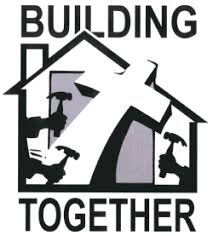 Building the Kingdom of God Together“But seek ye first the kingdom of God…” (Matt. 6:33a)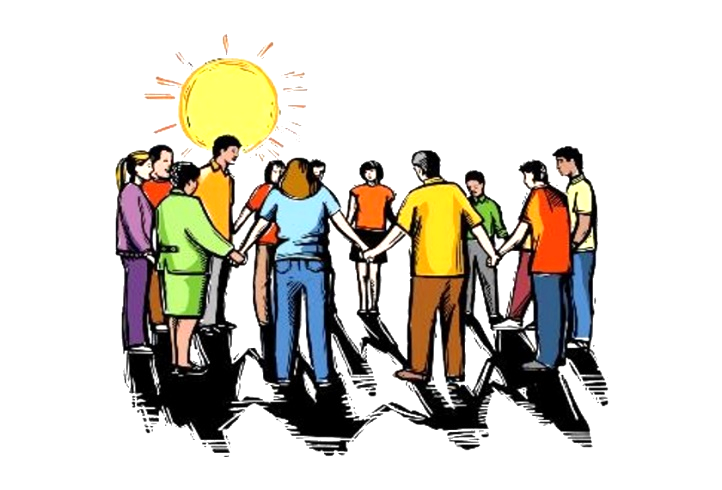 Anson Baptist AssociationP. O. Box 958, 2710 US 74Wadesboro, NC 28170Phone: (704) 694-2790Website: www.ansonbaptist.orgEmail: ansonbaptist@yahoo.com 